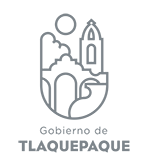 MINUTA DE LA OCTAVA  SESIÓN ORDINARIA DE LA COMISIÓN EDILICIA DE FOMENTO AGROPECUARIO Y FORESTAL DEL AYUNTAMIENTO CONSTITUCIONAL DE SAN PEDRO TLAQUEPAQUE DEL DÍA MIÉRCOLES 04 DE DICIEMBRE  DE 2019.En uso de la voz la Regidora Silbia Cázarez  Reyes:Muy buenos días compañeras regidoras, daremos inicio a la sesión de la Comisión Edilicia de Fomento Agropecuario y Forestal del Ayuntamiento Constitucional de San Pedro Tlaquepaque, agradezco la presencia de todos y cada uno de ustedes.Con la facultad que me brinda el artículo 87 del Reglamento del Gobierno y la Administración Pública del Ayuntamiento Constitucional de San Pedro Tlaquepaque se citó con oportunidad  a esta sesión de la comisión edilicia.A continuación me permito verificar si existe quórum legal para sesionar válidamente:Regidora Hogla Bustos Serrano, vocal de la Comisión Edilicia de Fomento Agropecuario y Forestal…………...……………………………….. PRESENTERegidora Miroslava Maya Ávila, vocal de la Comisión Edilicia de Fomento Agropecuario y Forestal……………………………………………..PRESENTERegidora Silbia Cázares Reyes, Presidenta de la Comisión Edilicia de Fomento Agropecuario y Forestal…………………………………..PRESENTEAl momento de tomar asistencia se encuentran  presentes  03 (tres) Regidoras, de un total de 03 (tres) integrantes de la Comisión.Así que existe quórum legal para llevar a cabo la sesión, por lo cual siendo las once (11) horas con veinte  (20) minutos del día miércoles 04 de diciembre de 2019, se da inicio y válidos los acuerdos que de ella emanen.También le doy la más cordial de las bienvenidas a la Lic. Luz Quezada de la Secretaria General, Al personal de Transparencia, compañeros que hoy nos acompañan.  Para el desahogo de la sesión me permito proponer a ustedes el siguiente orden del día:Primero.- Lista de asistencia y verificación de quórum legal.Segundo.-  Asuntos turnados a la comisión. Tercero.- Asuntos generales.Cuarto.- Clausura de la sesión.Ya conociendo el contenido del orden del día, les pregunto si es de aprobarse favor de manifestarlo levantando su mano.APROBADO 1.- Ya realizado el primer punto del orden del día, que es la lista de asistencia y verificación del quórum legal. 2.- pasamos a desahogar el segundo punto del orden del día, informando que no hay asuntos turnados esta comisión que me honro presidir.3.- en el tercer punto del orden del día les pregunto si existe algún asunto general que quieran tratar:4.- no habiendo más asuntos que tratar y continuando con el orden del día se da por clausurada la sesión de la Comisión Edilicia de Fomento Agropecuario y Forestal, siendo las 11 horas con 22 minutos del mismo día, citando a la próxima reunión con anticipación.¡Muchas gracias!Hogla Bustos SerranoRegidora vocal de la Comisión Edilicia de Fomento Agropecuario y ForestalMiroslava Maya ÁvilaRegidora  vocal de la Comisión Edilicia de Fomento Agropecuario y ForestalSilbia Cázarez ReyesRegidora Presidenta de la Comisión Edilicia de Fomento Agropecuario y Forestal